§10.  Application of code as to particular types of insurersNo provision of this Title shall apply with respect to:  [PL 1969, c. 132, §1 (NEW).]1.   Domestic mutual assessment insurers, as identified in chapter 51, except as stated in such chapter;[PL 1969, c. 177, §1 (AMD).]2.   Fraternal benefit societies, except as stated in chapter 55;[PL 1997, c. 676, §2 (AMD).]3.  [PL 1997, c. 457, §9 (RP).]4.   Unless otherwise expressly provided by this Title, a domestic insurer heretofore formed under a special Act of the Legislature, when inconsistent with such special Act as heretofore amended;[PL 1997, c. 676, §3 (AMD).]5.   The government contracting activities of a health care servicing entity, as defined in Title 22, section 3173, contracting, whether directly or as a subcontractor, with the Department of Health and Human Services, unless otherwise expressly provided by this Title.  This Title may apply to other insurance or managed care activities of a health care servicing entity; or[PL 1997, c. 676, §4 (NEW); PL 2003, c. 689, Pt. B, §6 (REV).]6.   The government contracting activities of a health care servicing entity, as defined in Title 22‑A, section 207, subsection 7, contracting, whether directly or as a subcontractor, with the Department of Health and Human Services, unless otherwise expressly provided by this Title.  This Title may apply to any other insurance or managed care activities of a health care servicing entity.[PL 2007, c. 695, Pt. C, §14 (AMD).]SECTION HISTORYPL 1969, c. 132, §1 (NEW). PL 1969, c. 177, §1 (AMD). PL 1985, c. 399, §1 (AMD). PL 1997, c. 457, §§8,9 (AMD). PL 1997, c. 676, §§2-4 (AMD). PL 2001, c. 354, §3 (AMD). PL 2003, c. 689, §B6 (REV). PL 2007, c. 539, Pt. N, §55 (AMD). PL 2007, c. 695, Pt. C, §14 (AMD). The State of Maine claims a copyright in its codified statutes. If you intend to republish this material, we require that you include the following disclaimer in your publication:All copyrights and other rights to statutory text are reserved by the State of Maine. The text included in this publication reflects changes made through the First Regular and First Special Session of the 131st Maine Legislature and is current through November 1. 2023
                    . The text is subject to change without notice. It is a version that has not been officially certified by the Secretary of State. Refer to the Maine Revised Statutes Annotated and supplements for certified text.
                The Office of the Revisor of Statutes also requests that you send us one copy of any statutory publication you may produce. Our goal is not to restrict publishing activity, but to keep track of who is publishing what, to identify any needless duplication and to preserve the State's copyright rights.PLEASE NOTE: The Revisor's Office cannot perform research for or provide legal advice or interpretation of Maine law to the public. If you need legal assistance, please contact a qualified attorney.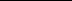 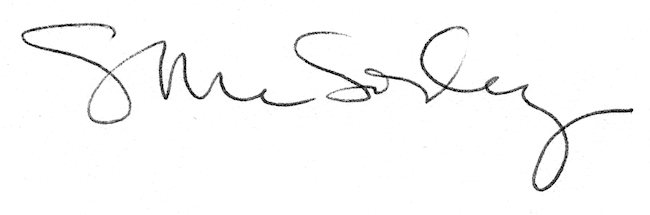 